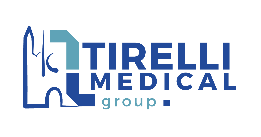 AUTODICHIARAZIONE AI SENSI DEGLI ARTT. 46 E 47 D.P.R. N. 445/2000Il sottoscritto ______________________________________________________________________,nato il _______._______.__________ a ____________________________________________ (___),residente in ___________________________ (___), via____________________________________,e domiciliato in ____________________________ (___), via _______________________________,identificato a mezzo ________________________ nr. ______________________________________rilasciato da ______________________________________ in data _______.________.___________utenza telefonica ________________________, consapevole delle conseguenze penali previste in caso di dichiarazioni mendaci a pubblico ufficiale (art. 495 c.p.)DICHIARA SOTTO LA PROPRIA RESPONSABILITÀdi non essere sottoposto alla misura della quarantena ovvero di non essere risultato positivo al COVID-19 (fatti salvi gli spostamenti disposti dalle Autorità sanitarie);che lo spostamento è iniziato da___________________________________(indicare l’indirizzo da cui è iniziato) con destinazione _____________________________________;di essere a conoscenza delle misure di contenimento del contagio da Covid 19 vigenti alla data odierna concernenti le limitazioni alle possibilità di spostamento delle persone fisiche all’interno di tutto il territorio nazionale;di essere a conoscenza delle sanzioni previste dall’art. 4 del decreto-legge 25 marzo 2020, n. 19 e dell’art. 2 del decreto-legge 16 maggio 2020 n. 33; che lo spostamento è determinato da:comprovate esigenze lavorative;altri motivi ammessi dalle vigenti normative ovvero dai predetti decreti, ordinanze e altri provvedimenti che definiscono le misure di prevenzione della diffusione del contagio;motivi di salute.A questo riguardo, dichiaro che DEVO EFFETTUARE UNA VISITA MEDICA/TRATTAMENTO MEDICO presso la Struttura Sanitaria Privata a Media Complessità TIRELLI MEDICAL Group di Via Vallona 64/68 Pordenone (Friuli-Venezia Giulia), come previsto dagli appuntamenti concordati con il medico della struttura. Data, ora e luogo del controllo Firma del dichiarante 							L’Operatore di Polizia